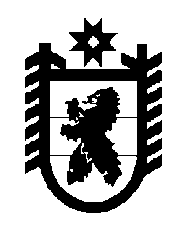 Российская Федерация Республика Карелия    УКАЗГЛАВЫ РЕСПУБЛИКИ КАРЕЛИЯО Баеве В.Г.В соответствии с пунктом 10 статьи 51 Конституции Республики Карелия освободить 26 марта 2017 года Баева Вячеслава Геннадьевича от должности члена Правительства Республики Карелия – заместителя Главы Республики Карелия по региональной политике в связи с переходом на другую работу.Временно исполняющий обязанности
Главы Республики Карелия                                                  А.О. Парфенчиковг. Петрозаводск24 марта 2017 года№ 37    